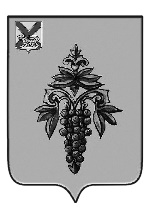 АДМИНИСТРАЦИЯЧУГУЕВСКОГО МУНИЦИПАЛЬНОГО ОКРУГАПРИМОРСКОГО КРАЯПОСТАНОВЛЕНИЕ22 декабря 2023 года                       с. Чугуевка                                          1239-НПАО внесении изменений в постановление администрации Чугуевского муниципального округа от 01 ноября 2022 года № 875-НПА «О порядке создания, хранения,  использования и восполнения  резерва материальных ресурсов администрации Чугуевского муниципального округа для ликвидации чрезвычайных ситуаций природного и техногенного характера на территории Чугуевского муниципального округа»В соответствии Постановлением Правительства Приморского края от 13 июля 2023 года № 478-пп «О порядке создания и использования бюджетных Ассигнований резервного фонда Правительства Приморского края по ликвидации чрезвычайных ситуаций природного и техногенного характера на территории Приморского края», статьей 43 Устава Чугуевского муниципального округа, администрация Чугуевского муниципального округаПОСТАНОВЛЯЕТ:1. Внести следующие изменения в постановление администрации Чугуевского муниципального округа от 01 ноября 2022 года № 875-НПА «О порядке создания, хранения,  использования и восполнения  резерва материальных ресурсов администрации Чугуевского муниципального округа для ликвидации чрезвычайных ситуаций природного и техногенного характера на территории Чугуевского муниципального округа» (далее – постановление, Порядок):1.1. в преамбуле постановления слова «Постановлением Администрации Приморского края от 15 мая 2018 года № 223-па «О создании и использовании резервного фонда Правительства Приморского края по ликвидации чрезвычайных ситуаций природного и техногенного характера и резерва материальных ресурсов для ликвидации чрезвычайных ситуаций природного и техногенного характера на территории Приморского края», заменить словами «Постановлением Правительства Приморского края от 13 июля 2023 года № 478-пп «О порядке создания и использования бюджетных Ассигнований резервного фонда Правительства Приморского края по ликвидации чрезвычайных ситуаций природного и техногенного характера на территории Приморского края» 1.2. в пункте 18 Порядка слова «для выделения материальных средств из резервов Правительства Приморского края в сроки и порядке, установленными постановлением Администрации Приморского края от 15 мая 2018 года № 223-па «О создании и использовании резервного фонда Правительства Приморского края по ликвидации чрезвычайных ситуаций природного и техногенного характера и резерва материальных ресурсов для ликвидации чрезвычайных ситуаций природного и техногенного характера» заменить словами «для выделения бюджетных ассигнований из резервного фонда Правительства Приморского края в сроки и порядке, установленными постановлением Правительства Приморского края от 13 июля 2023 года № 478-пп «О порядке создания и использования бюджетных Ассигнований резервного фонда Правительства Приморского края по ликвидации чрезвычайных ситуаций природного и техногенного характера на территории Приморского края».2. Настоящее постановление вступает в силу со дня официального опубликования и подлежит размещению на официальном сайте Чугуевского муниципального округа в информационно-телекоммуникационной сети «Интернет».3. Контроль за исполнением настоящего постановления оставляю за собой.Глава Чугуевского муниципального округа,глава администрации                                                                                   Р.Ю. Деменев